Publicado en Madrid el 15/03/2018 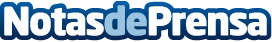 Dúchate revela las tendencias de decoración de baños que han triunfado en todas partes en 2018Renovar un baño no siempre requiere una reforma total, puede ser tan simple como intercambiar un grifo o una lámpara, empapelar las paredes o añadir cortinas. Dúchate ofrece las tendencias en decoración de baños que dominarán el panorama en 2018Datos de contacto:Duchate.es917 555 405914 741 004Nota de prensa publicada en: https://www.notasdeprensa.es/duchate-revela-las-tendencias-de-decoracion-de Categorias: Nacional Interiorismo Moda Madrid Consumo Construcción y Materiales http://www.notasdeprensa.es